終活ノートShukatsu Note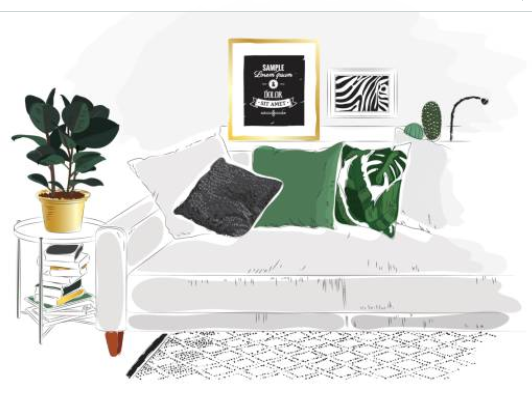 shukatsuweb.netAugust, 2020はじめに我々は、誰しも歳を取るにつれて判断力・記憶力が衰えてくる事は避けられません。そして、それは更に進行して自分で正常な判断が出来なくなる事も有ります。その場合、認知症の様に徐々に進行する事も有りますし、脳や心臓の病気、又は交通事故や他の不慮の事故で予期せず急に起る事もあり得ます。その様な事態の為に、皆さんには未だ正常な判断力・記憶力を保持している内に、Lasting Power of Attorney (永続的委任)や、Will （遺言書）を作成する事をお勧めします。その際、Attorney（後見人）や遺言執行人(Executor)があなたに代わって業務を出来るだけスムースに執行してもらう為に、あなた自身の個人情報、主要取引先、LPAの有無、遺言書の保管場所、銀行口座・クレジットカード・ローン債務・投資資産・年金・不動産・生前贈与・被相続人の連絡先・所属団体・葬儀・埋葬への希望・家系等々をリストとしてまとめておかれる事は大変重要です。ここに英国在住の日本人を念頭に「終活ノート Shukatsu Note」として、日本語・英語併記で、そのフォームを提示しました。ご自身の家族環境、AttorneyやExecutorを誰にするかに応じて日本語で記入するか、英語で記入するかご自由にお決め下さい。更にPDF フォーマットとMicrosoft Word フォーマットの両方がありますので、PDFフォーマットをプリントしてご自身で手書き入力するか、Microsoft Wordフォーマットはコンピュータでご自由に項目を削除・追加等の編集しながら入力する事も可能です。皆さんに於かれましては、この「終活ノート Shukatsu Note」を充分ご活用頂きご自身の終活に役立てて頂ければ幸いに存じます。最後になりますが、この「終活ノート」の作成にご助言頂きましたSt. James’s Place社の新井康人氏にこの場を借りて御礼申し上げます。						終活ウェブサイト管理者終活アドバイザー高嶋正明2020年8月「Shukatsu 終活」は、高嶋正明の商標として英国特許庁 Intellectual Property Officeに登録されています。
PrefaceUnfortunately, it is unavoidable that we all tend to loose our power of judgement and memory when we get older and like dementia such situation may proceed gradually or we may get into such situation suddenly by brain / heart related illness or by other accidents like traffic accident. In order to prepare ourselves for such unforeseeable situation, it is strongly advised that we prepare LPA – Lasting Power of Attorney and Will in adance while we are in sound mental situation.Even after we prepare LPA and Will, it is vitally important that we keep updated information handy all the time, i.e., such information as ourselves, key contacts, whereabout of LPA and Will, bank and credit card details, loan liability, investment, pension, property, lifetime gift, details of beneficiaries of will, organisations / clubs you belong to, funeral / burial requirements, family tree etc so that attorney of LPA or executor of Will can proceed with their work smoothly.With this in mind, we have hereby made available “Shukatsu Note” in bilingual languages of Japanese and English and you can choose which language you use depending on your family circumstances / Attorney / Executor. Also it is available in PDF format for your handwriting of your details or in Microsoft Word format for your imputting by computer.Last but not least, we would like to express our thanks to Mr. Yasuto Arai, Financial Planner of St. James’s Place for his advice on this. We hope you make good use of “Shukatsu Note” accordingly. Masaaki TakashimaWeb Site Manager of shukatsuweb.netShukatsu advisorAugust, 2020「Shukatsu」 is a trade mark of Masaaki Takashima registered at the Intellectual Property Office in the UK.
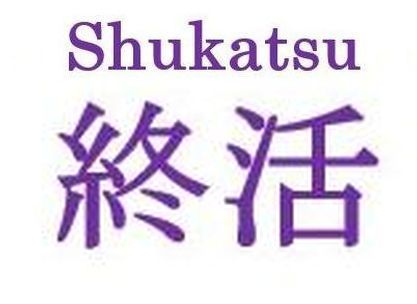 終活ノート Shukatsu Note編集人 Editor : 高嶋 正明 Masaaki Takashimashukatsuweb.net2020年8月発行 (非売品)Published in August, 2020 (Not for sale)「Shukatsu 終活」は、高嶋正明の商標として英国特許庁 Intellectual Property Officeに登録されています。「Shukatsu」is a trade mark of Masaaki Takatshima registered at Intellectual Property Office in the U.K.自分の事 / My details自分の事 / My details氏名Name生年月日Date of birth住所Address国籍Nationalityパスポート番号Passport No.英国NI番号UK NI No.日本基礎年金番号Japan Basic Pension No.英国納税者番号
UK Tax Reference日本マイナンバーJapan My number出生地Place of birth本籍地Domicile address主要連絡先 / Key contacts主要連絡先 / Key contacts弁護士Solicitor税理士Accountant医者GP税務署Tax Officeその他
Others遺言書 / Will遺言書はあなたの死後、相続資産をどの様に相続人に配分されるかを記す大切な書類です。そして遺言書は相続人があなたの死後確かに見つけられる安全な場所に保管され、遺言書検認事務所に有効と認められる様法的条件を満たしていなければなりません。英国には遺言書の無料保管サービスを提供する法律事務所もありますので、その様なサービスをご利用になりたい場合は、専門家にご相談下さい。Your Will is an important document containing instructions about how you want your estate to be administered after your death. It is of vital importance that your Will is stored in a safe and secure place so that your loved ones know where to locate it and to ensure that it meets all the necessary legal requirements when presented to the Probate Office. There are law firms who offer a Will storage service at no cost to you. If you would like to consider storing your Will with them, please speak to your professionals.遺言書 / Will遺言書はあなたの死後、相続資産をどの様に相続人に配分されるかを記す大切な書類です。そして遺言書は相続人があなたの死後確かに見つけられる安全な場所に保管され、遺言書検認事務所に有効と認められる様法的条件を満たしていなければなりません。英国には遺言書の無料保管サービスを提供する法律事務所もありますので、その様なサービスをご利用になりたい場合は、専門家にご相談下さい。Your Will is an important document containing instructions about how you want your estate to be administered after your death. It is of vital importance that your Will is stored in a safe and secure place so that your loved ones know where to locate it and to ensure that it meets all the necessary legal requirements when presented to the Probate Office. There are law firms who offer a Will storage service at no cost to you. If you would like to consider storing your Will with them, please speak to your professionals.遺言書の保管場所Storage place of Will遺言書の日付Date of Will相続執行人Executor相続税非課税枠の引継ぎ / Transferable nil rate band先に亡くなった配偶者に相続税非課税枠の未使用残がある場合、その非課税枠は生存配偶者に引き継がれます。その為には以下の書類が必要になりますので、それらの書類が何処に保管されているかを記録に残しておいてください。When an individual who has been previously married or in a civil partnership dies, a claim can be made to transfer the nil rate band, where any part of it was unused, from the spouse or civil partner who died first. The following documents will be needed in supoort of such a claim. Please use this section to record their location.相続税非課税枠の引継ぎ / Transferable nil rate band先に亡くなった配偶者に相続税非課税枠の未使用残がある場合、その非課税枠は生存配偶者に引き継がれます。その為には以下の書類が必要になりますので、それらの書類が何処に保管されているかを記録に残しておいてください。When an individual who has been previously married or in a civil partnership dies, a claim can be made to transfer the nil rate band, where any part of it was unused, from the spouse or civil partner who died first. The following documents will be needed in supoort of such a claim. Please use this section to record their location.死亡配偶者の代理人証書の写Copy of Grant of Representation of deceased spouse死亡配偶者の遺言書Will of deceased spouse死亡配偶者から相続した不動産の証書Any Deed of variation or disclaimer executed in respect of property inherited from a deceased spouse死亡配偶者の死亡証明書
Death certificate of deceased spouse後見人 / Powers of Attorney後見人 / Powers of Attorney登録日Registration date後見人の氏名・住所Names and addresses of AttorneysLPA通知人の氏名・住所Names and addresses of individuals to be notified of any application to register the LPA銀行口座 / Bank accounts銀行口座 / Bank accounts銀行・支店名・住所・ソートコード, 口座番号Bank・branch name ・address・Sort code・account no.クレジットカード / Credit Cardクレジットカード / Credit Cardクレジットカード会社名・アカウント番号Credit card company name・Account no.ローン / Loanローン / Loanローン会社・アカウント番号Loan Company name・Account no.投資資産 / Investment Asset投資資産 / Investment Asset投資資産名・プラン番号
Details of investment・Plan no.ISA / Individual Saving AccountISA / Individual Saving AccountISA名・プラン番号Name of ISA・Plan no.株式投資 / Stocks and shares株式投資 / Stocks and shares株式投資詳細Investment detail年金 / Pension年金 / Pension年金支給会社名・住所・プラン番号
Pension provider・address・Plan no.不動産 / Property不動産 / Property不動産住所Address of propertyその他資産 / Other assetsその他資産 / Other assetsその他資産詳細Details of other assets生前贈与 / Gifts made during lifetime生前贈与 / Gifts made during lifetime生前贈与日・金額・品物・非贈与者氏名Date of gift・Amount・Name of item・Receipient相続人の連絡先 / Beneficiary contact details相続人の連絡先 / Beneficiary contact details相続人氏名・住所・電話番号・Email アドレスName, address and email address of beneficiary所属団体 / Details of organisation and clubs所属団体 / Details of organisation and clubs所属団体・クラブ名・住所・会員番号Name, address and membership no. of organisation and clubsその他公共サービス提供会社 / Utility companies, general insurance, magazinesその他公共サービス提供会社 / Utility companies, general insurance, magazines会社名・アカウント番号Name of company, account no. 葬儀・埋葬 / Funeral arrangements愛する人が亡くなる事は残された家族・親戚・友達にとって大変精神的に重圧が掛かり、悲しい事です。その様な方々に対して少しでも精神的な重圧を減らす為にも、あなたが死後その様な方々にして欲しい事を記録に残して見ては如何でしょうか。The death of someone special can be a time of great stress, as well as distress, for the bereaved. We can lessen that stress for those we leave behing by making our wishes known beforehand. If you wish to leavy any instructions to your next of kin, please include in the box below葬儀・埋葬 / Funeral arrangements愛する人が亡くなる事は残された家族・親戚・友達にとって大変精神的に重圧が掛かり、悲しい事です。その様な方々に対して少しでも精神的な重圧を減らす為にも、あなたが死後その様な方々にして欲しい事を記録に残して見ては如何でしょうか。The death of someone special can be a time of great stress, as well as distress, for the bereaved. We can lessen that stress for those we leave behing by making our wishes known beforehand. If you wish to leavy any instructions to your next of kin, please include in the box below家系 / Family tree家系 / Family tree配偶者
Spouse子供Children孫
Grand children両親Parents祖父母
Grand Parents兄弟姉妹
Brothers & sisters甥・姪Nephew・Niece叔父・叔母Uncle・Auntその他
Othersその他
Others備考 / Remarks備考 / Remarks